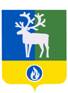 БЕЛОЯРСКИЙ РАЙОНХАНТЫ-МАНСИЙСКИЙ АВТОНОМНЫЙ ОКРУГ - ЮГРАДУМА БЕЛОЯРСКОГО РАЙОНАРЕШЕНИЕот 1 августа 2017 года                                                                                                             № 50  О внесении изменений в решение Думы Белоярского района от 22 октября 2010 года № 84В соответствии с пунктом 2 статьи 387 Налогового кодекса Российской Федерации от 5 августа 2000 года № 117-ФЗ  Дума Белоярского района р е ш и л а : 1. Внести в решение Думы Белоярского района от 22 октября 2010 года № 84 «О земельном налоге на межселенной территории Белоярского района» следующие изменения:1) пункт 6 дополнить подпунктом 4 следующего содержания:«4) социально ориентированные некоммерческие организации, осуществляющие на территории Белоярского района виды деятельности, предусмотренные пунктом 1                статьи 31.1 Федерального закона от 12 января 1996 года № 7-ФЗ «О некоммерческих организациях», пунктом 1 статьи 3 Закона Ханты-Мансийского автономного округа – Югры от 16 декабря 2010 года № 229-оз «О поддержке региональных социально ориентированных некоммерческих организаций, осуществляющих деятельность в Ханты-Мансийском автономном округе – Югре», решением Думы Белоярского района от                    21 апреля 2017 года № 25 «Об установлении дополнительных видов деятельности для признания некоммерческих организаций социально ориентированными».»;2) дополнить пунктом 6.1 следующего содержания:«6.1. Воспользоваться льготой, предусмотренной подпунктом 4 пункта 6, могут социально ориентированные некоммерческие организации, при условии, что по итогам года, предшествующего году, в котором использовано право на применение льготы, не менее 90 процентов суммы всех доходов организации за указанный период составляют в совокупности:1) доходы в виде целевых поступлений, определяемых в соответствии с пунктом 2 статьи 251 Налогового кодекса Российской Федерации (далее - целевые поступления), и грантов, определяемых в соответствии с подпунктом 14 пункта 1 статьи 251 Налогового кодекса Российской Федерации (далее - гранты);2) доходы от осуществления видов деятельности, указанных в пункте 1 статьи 31.1  Федерального закона от 12 января 1996 года № 7-ФЗ «О некоммерческих организациях», пункте 1 статьи 3 Закона Ханты-Мансийского автономного округа – Югры                        от 16 декабря 2010 года № 229-оз «О поддержке региональных социально ориентированных некоммерческих организаций, осуществляющих деятельность в Ханты-Мансийском автономном округе – Югре», решении Думы Белоярского района                   от 21 апреля 2017 года № 25 «Об установлении дополнительных видов деятельности для признания некоммерческих организаций социально ориентированными».»;3) дополнить пунктом 6.2 следующего содержания:«6.2. Сумма доходов в целях применения льготы, указанной в подпункте 4 пункта 6 настоящего решения, определяется социально ориентированной некоммерческой организацией по данным налогового учета.»;4) дополнить пунктом 6.3 следующего содержания:«6.3. В случае, если по итогам налогового периода социально ориентированная некоммерческая организация не выполняет условия, установленные пунктом 6.1, она лишается права на применение льготы с начала налогового периода, в котором допущено несоответствие условиям, указанным в пункте 6.1 настоящего решения.»;5) дополнить пунктом 6.4 следующего содержания:«6.4. При определении объема доходов организации для проверки соответствия условий, установленных пунктом 6.1 настоящего решения, учитываются целевые поступления и гранты, поступившие и не использованные некоммерческой организацией по итогам предыдущих налоговых периодов.».2. Опубликовать настоящее решение в газете «Белоярские вести. Официальный выпуск».3. Настоящее решение вступает в силу после его официального опубликования, но не ранее 1 января 2018 года.Председатель Думы Белоярского района                                                                С.И.БулычевГлава Белоярского района                                                                                      С.П.Маненков